Pediatrics 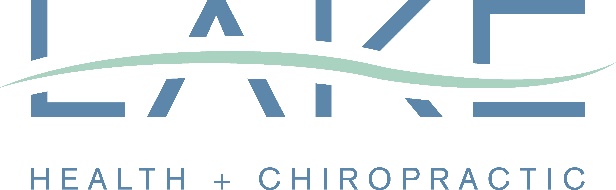 Child’s name_______________________________________________ Date of Birth____________________ Address_______________________________________City___________________________ State________ Zip Code_____________________ 	Parent(s)/guardian name _____________________________________ Cell Phone _____-______-______ Home Phone _____-______-______ What is the main reason for today’s visit? ________________________________________________________ When did the problem start? __________________________________________________________________ Is it getting better or worse with time? __________________________________________________________ Are there any factors that make it better or worse? ________________________________________________ Where there significant falls or trauma to the mother during pregnancy?     YES      NO  	If yes, please explain ___________________________________________________________________ Does the child have a history of serious falls or injuries (fractures, concussions, hospitalization)    YES        NO  	If yes, please explain ________________________________________________________________ Does your child wear a backpack?   YES     NO  	If yes, is it a light or heavy backpack? ________________________ Does the child participate in sports or exercise activities?    YES      NO  	If yes, please explain __________________________________________________________________ Does the child engage in hobbies or activities that require prolonged repetitive posture? (ex: violin)  YES    NO  	If yes, please explain _________________________________________________________________ As an infant, was the child breast fed?    YES      NO Was formula introduced?      	Yes, at ___________ months and until __________ months 	 	No Was cow’s milk introduced? 	 	Yes, at _________ months 	 	No Does the child have any food or liquid intolerances or allergies?        YES         NO         UNKNOWN  	If yes, please explain ___________________________________________________________________ During pregnancy, did the mother smoke?    YES    NO    UNKNOWN During pregnancy, did the mother drink alcohol?   YES    NO     UNKNOWN During pregnancy, did the mother use recreational drugs?    YES     NO    UNKNOWN Did the mother suffer any illnesses during pregnancy?    YES        NO       UNKNOWN 	 	If yes, please explain ________________________________________________________________ Were nutritional supplements prescribed or taken during pregnancy?     YES       NO      UNKNOWN 	 	If yes, please explain ________________________________________________________________ Were any invasive procedures performed during the pregnancy?      YES        NO        UNKNOWN 	 	If yes, please explain ________________________________________________________________ Are there pets in the child’s home?     YES     NO    UNKOWN 	 	If yes, please explain _________________________________________________________________ Are there smokers in the child’s home environment?   YES     NO     UNKNOWN Has the child had any adverse reactions to vaccines or medications?     YES     NO     UNKNOWN 	 	If yes, please explain _________________________________________________________________ Is there a history of antibiotics given to the child?    YES       NO       UNKNOWN   	 	If yes, please explain _________________________________________________________________ Have there been difficulties with parent-child bonding?     YES      NO      UNKNOWN  	If yes, please explain _________________________________________________________________ Does the child have behavioral problems?         YES      NO     UNKNOWN 	 	If yes, please explain _________________________________________________________________ Have any of the following behaviors occurred? (check all that apply below) 	 Attention issues 	 Failure to maintain eye contact  	 Night terrors 	 Bedwetting 	 Hearing issues 	 	 Sleepwalking 	 Difficulty sleeping 	 Nervous tics 	 Stutter or stammer On average, how many hours PER WEEK of television does the child watch? (check one below) 	  Unsure 	 6-10 hours 	 16-20 hours 	 More than 30 hours 	  0-5 hours 	 11-15 hours 	 21-30 hours How many hours PER WEEK does the child spend watching his/her electronics? (check one below) 	  Unsure 	 6-10 hours 	 16-20 hours 	 More than 30 hours 	  0-5 hours 	 11-15 hours 	 21-30 hours Do you feel the child’s social and emotional development is normal for their age?    YES     NO     UNKNOWN Was there any delay in terms of the child’s achievement of developmental goals? (check all that apply below) Is there anything else you would like to discuss today? __________________________________________________________________________________________________________________________________________________________________________CONSENT TO TREAT I certify that I am the patient or the legal guardian listed above. I have read/understand the   included information and certify it to be true and accurate to the best of my knowledge. I    consent to the collection and use of the information above to this office. I  authorize this office and its staff to examine and treat my condition as the doctors see fit. I hereby authorize the doctor to release all information necessary to any insurance  company, attorney, or adjuster for the purpose of claim reimbursement or charges incurred by me. I grant the use of my signed     statement of authorization with my signature for required insurance submissions. I understand and agree that all services rendered to me will be charged to me, and I am responsible for          timely payment of such services. I  understand and agree that health/accident insurance       policies are an arrangement between insurance  carrier and myself. I understand that fees for professional services will become immediately due upon suspension or termination of my care or treatment.  Parent or guardian signature _____________________________________________________ Any evidence of birth trauma?   Bruising  Cord around neck  Fast/slow birth  	 Odd shaped head  Respiratory depression  Stuck in birth canal  unsure  none   None, all developmental goals were met   Delayed response to sound   Delayed ability to follow an object  Delayed ability to hold up head  Delayed ability to   vocalize  Delayed ability to sit alone  Delayed normal appearance of teeth  Delayed ability to crawl  Delayed ability to walk 